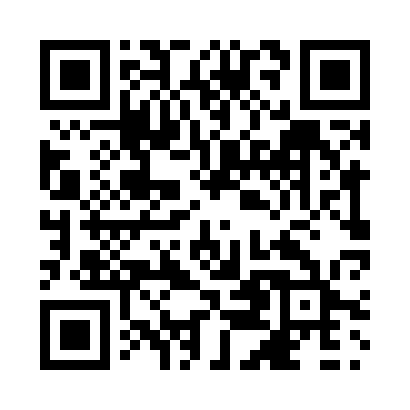 Prayer times for Glen Rae, Ontario, CanadaWed 1 May 2024 - Fri 31 May 2024High Latitude Method: Angle Based RulePrayer Calculation Method: Islamic Society of North AmericaAsar Calculation Method: HanafiPrayer times provided by https://www.salahtimes.comDateDayFajrSunriseDhuhrAsrMaghribIsha1Wed4:526:221:256:238:299:592Thu4:506:201:256:248:3110:013Fri4:496:191:256:258:3210:024Sat4:476:181:256:258:3310:045Sun4:456:161:256:268:3410:056Mon4:436:151:256:278:3510:077Tue4:426:141:256:278:3610:088Wed4:406:131:256:288:3710:109Thu4:386:111:256:288:3810:1210Fri4:376:101:256:298:3910:1311Sat4:356:091:256:308:4010:1512Sun4:346:081:256:308:4210:1613Mon4:326:071:256:318:4310:1814Tue4:316:061:256:328:4410:1915Wed4:296:051:256:328:4510:2116Thu4:286:041:256:338:4610:2217Fri4:266:031:256:338:4710:2418Sat4:256:021:256:348:4810:2519Sun4:236:011:256:358:4910:2720Mon4:226:001:256:358:5010:2821Tue4:215:591:256:368:5110:3022Wed4:195:581:256:368:5210:3123Thu4:185:581:256:378:5310:3224Fri4:175:571:256:378:5410:3425Sat4:165:561:256:388:5510:3526Sun4:155:561:256:398:5510:3727Mon4:145:551:256:398:5610:3828Tue4:135:541:266:408:5710:3929Wed4:125:541:266:408:5810:4030Thu4:115:531:266:418:5910:4231Fri4:105:531:266:419:0010:43